Отчет о результатах самообследованияМуниципального казенного дошкольного образовательного учреждения«Детский сад присмотра и оздоровления № 15 г.Беслана» за 2016-2017 учебный год.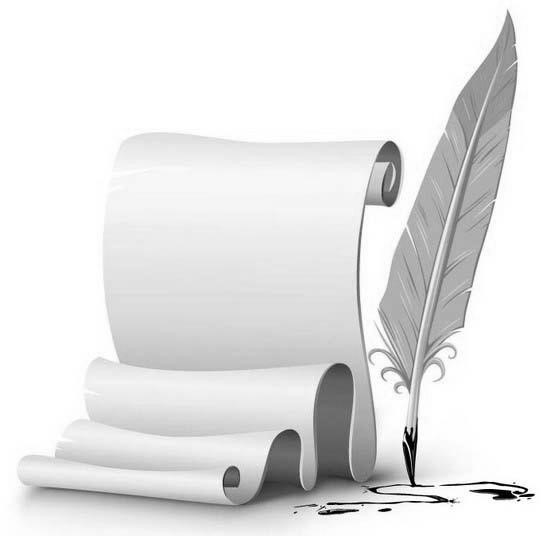 2017г. СОДЕРЖАНИЕИнформационная справка о ДОУ………………………….……..…..стр.3Часть I АналитическаяАнализ образовательной деятельности…………………….............стр.4Анализ системы управления Учреждения…………………...............стр.10Анализ содержания и качества подготовки воспитанников……стр.12Анализ организации учебного процесса………………………………..стр.13Анализ качества кадрового обеспечения…………………….……......стр.13Анализ учебно-методического обеспечения………………………….стр.17Анализ библиотечно-информационного обеспечения………………стр.17 Анализ материально-технической базы           Учреждения……………………………………………………………….стр. 17Анализ функционирования внутренней системы оценки качества образования………………………………………………………………... стр.18Часть  II Показатели деятельности УчрежденияОбщие сведения о дошкольном образовательном учреждении………………………………………………………………...стр.19Инфраструктура Учреждения…………………………………………………………...……стр.19         Цель проведения самообследования МКДОУ «Детский сад присмотра и оздоровления №15 г.Беслана» является обеспечение доступности и открытости информации о деятельности ДОУ. В процессе самообследования была проведена оценка образовательной деятельности, системы управления МКДОУ «Детский сад присмотра иоздоровления №15 г.Беслана», содержания и качества подготовки обучающихся, организация воспитательно-образовательного процесса, качества кадрового, учебно-методического, информационного обеспечения, материально-технической базы, функционирования внутренней системы оценки качества образования, питания, анализ показателей деятельности МКДОУ «Детский сад присмотра и оздоровления №15 г.Беслана» .                           ИНФОРМАЦИОННАЯ СПРАВКА  О ДОШКОЛЬНОЙ ОБРАЗОВАТЕЛЬНОЙ ОРГАНИЗАЦИИ Муниципальное казенное дошкольное образовательное учреждение «Детский сад присмотра и оздоровления № 15 г.Беслана», год постройки -1957 г., размещен в одном одноэтажном здании, общей площадью  2. Детский сад по своей организационно-правовой форме относится к казенным учреждениям, по типу является дошкольной образовательной организацией. Адрес: 363029, Республика Северная Осетия – Алания, Правобережный район, г. Беслан, ул. Маркова 8.Телефон:8 (867-37) 3-53-57Режим работы Детский сад работает по пятидневной рабочей неделе с 12-часовым пребыванием ребенка. Режим работы групп в Детском саду с 7.00. до 19.00 с понедельника по пятницу включительно, за исключением выходных (суббота, воскресенье) и нерабочих праздничных дней.Адрес электронной почты: Kadieva.Alla@mail.ruАдрес сайта: beslan15.irdou.ruЗаведующий – Кадиева Алла Бексолтановна – образование высшее педагогическое; профессиональная переподготовка «Менеджер в образовании». Старший воспитатель– Гагкаева Ирина Идыговна – образование высшее педагогическое дошкольное. I часть Аналитическая  1. Анализ образовательной деятельности Образовательная деятельность в МКДОУ «Детский сад присмотра и оздоровления № 15 г.Беслана» проектировалась и планировалась с учетом «Основной образовательной программы МКДОУ «Детский сад присмотра и оздоровления № 15 г.Беслана» с учетом принципов интеграции и комплексно – тематического планирования, с учетов введения и реализации ФГОС дошкольного образования. Основная образовательная программа МКДОУ «Детский сад присмотра и оздоровления № 15 г.Беслана» разработана на основе общеобразовательной программы дошкольного образования ОТ РОЖДЕНИЯ ДО ШКОЛЫ.  / Под ред. Н. Е. Вераксы, Т. С. Комаровой, М. А. Васильевой. — М.: МОЗАИКА-СИНТЕЗ, 2014 г. А также учитывая особенности регионального, национального и этнокультурного компонента.На основе основной образовательной программы в дошкольном учреждении разработаны Рабочие программы для всех возрастных групп, Рабочие программы всех специалистов. Цели реализации основной образовательной программы дошкольного образования – психолого-педагогическая поддержка позитивной социализации и индивидуализации, развития личности детей дошкольного возраста. Задачи реализации Программы: духовно-нравственных и социокультурных  ценностей и принятых в обществе правил и норм поведения в интересах человека, семьи, общества; ‒ обеспечить психолого-педагогическую поддержку семьи и повышение компетентности родителей (законных представителей) в вопросах развития и образования, охраны и укрепления здоровья детей; ‒ привлечь родителей (законных представителей), педагогических работников и общественность к проектированию и развитию внутренней социальной среды дошкольной образовательной организации. Анализ выполнения годовых задач.Задачи на 2016 - 2017 учебный год:Воспитательно-образовательная работа в каждой возрастной группе строилась на основе следующих годовых задач, поставленных перед коллективом:1.Укреплять физическое здоровье детей, через создание условий для систематического оздоровление организма детей, а именно, через систему физкультурно-оздоровительной работы в соответствии с требованиями ФГОС ДО. 2.Повышение уровня педагогической компетенции педагогов посредством изучения и внедрения федеральных государственных стандартов к структуре основной образовательной программы дошкольного образования в образовательный процесс ДОУ.3.Углубить работу педагогического коллектива по воспитанию патриотических чувств у дошкольников. Совершенствовать взаимодействие педагогов и родителей через реализацию задач по формированию личности ребенка в процессе ознакомления с историей и культурой родного края.Они достигались за счёт:высокого профессионального творческого потенциала педагогов;проектной деятельности;построения воспитательно- образовательного процесса в соответствии с закономерностями возрастных особенностей и потребностей детей (обучение через игру, индивидуальные и подгрупповые формы работы, конкурсы, выставки);пополнением материально- технической среды;мониторинга качества реализации ОП (педагогическая диагностика дошкольников, анкетирование педагогов и родителей, оперативный и тематический контроль).Образовательная деятельность в дошкольном учреждении строилась с учетом комплексно-тематического планирования.  Данное планирование позволило объединить в единое целое образовательное пространство всех педагогов дошкольного учреждения. В течение года в ДОУ в соответствии с годовыми задачами были организованы мероприятия и достигнуты следующие результаты. Для решения задач годового плана были намечены и проведены запланированных четыре Педагогических совета. Установочный педсовет №1 от 31.08.2016г.   Тема: «Организация воспитательно-образовательной работы в новом 2016-2017 учебном году»           Повестка:   «Новый учебный год на пороге ДОУ»Цель: познакомить с итогами деятельности ДОУ в летний оздоровительный период, коллективно утвердить планы на новый учебный год. Повестка:1. Выборы председателя и секретаря Педагогического совета на 2016-2017 учебный год. 2.Анализ готовности ДОУ к новому учебному году. 3. Утверждение годового плана воспитательно-образовательной работы ДОУ на 2016-2017 учебный год.  4. Утверждение расписания непосредственной образовательной деятельности по возрастным группам и перспективных планов воспитателей.Педсовет  №2  от 23.11.2016г.                                                                                       Тема: Организация воспитательно-образовательного процесса в ДОУ в условиях реализации ФГОС Цель: повышение профессиональной компетентности по основным направлениям ФГОС.Повестка: 1. Новое содержание дошкольного образования с ведением ФГОС. 2.Результаты тематической проверки «Создание условий по внедрению ФГОС» 3.Образовательная деятельность в режимных моментах с учетом ФГОС.4. Интеграция образовательных областей в образовательной деятельности с детьми в условиях реализации ФГОС. 5. Организация предметно-развивающей среды в группах с учетом ФГОС.Педсовет №3 от 08.02.2017г. Тема: «Педагог в современном дошкольном учреждении» Цель: повышение профессиональной компетентности воспитателей по формированию познавательно- речевого развития дошкольниковПовестка: Познавательно- речевое развитие дошкольников.Результаты тематического контроля «Организация работы в ДОУ по познавательно- речевому развитию детей дошкольного возраста»Презентация «Организация предметно-развивающей среды по развитию речи в группе с учетом ФГОС».Роль семьи в развитии поисково– исследовательской активности ребенка. Итоговый педсовет №4 от 17.05.2017г. «Результативность работы за 2016-2017 учебный год»Цель: проанализировать работу ДОУ за учебный год по годовым задачам, работу воспитателей.Повестка: 1. Анализ образовательной деятельности ДОУ за 2016-2017 учебный год:2. Анализ мониторинга развития детей3. Анализ готовности детей к школе4. Анализ заболеваемости детей и проведения оздоровительной работы за 2016-        2017 учебный год. 5. Определение основных направлений деятельности ДОУ на 2017-2018 учебный год.На каждом педагогическом совете были приняты решения к выполнению намеченных задач. Образовательная деятельность в дошкольном учреждении строилась с учетом комплексно-тематического планирования.  Данное планирование позволило объединить в единое целое образовательное пространство всех педагогов дошкольного учреждения. 2016-2017 учебном году были проведены следующие тематические мероприятия:    1 Конкурсы, выставки, смотры. 2.  Открытые просмотры.      3.   Развлекательно – досуговая деятельность детей.4   Праздники и развлечения.2. Анализ системы управления Управляющая система состоит из двух блоков: блок -    общественное управление: Общее собрание трудового коллектива – принимает новые редакции Устава Учреждения, заключает коллективные договора, утверждает Правила внутреннего трудового распорядка, вносит предложения в части материально-технического обеспечения и оснащения образовательного процесса, мероприятий по охране и укреплению здоровья детей и работников Учреждения. Педагогический совет - 	утверждает 	планы 	работы 	Учреждения, 	направления образовательной 	деятельности 	ДОУ, 	принимает 	образовательные 	программы, принимает решение об участии учреждения в инновационной деятельности, организует распространение педагогического опыта. блок   -    административное   управление, имеющее многоуровневую структуру:  I уровень - заведующий детским садом  Заведующая самостоятельно решает вопросы деятельности учреждения, не отнесенные к компетенции других органов управления (Учредителя). Управленческая деятельность заведующей обеспечивает материальные, организационные, правовые, социально-психологические условия для реализации функции управления жизнедеятельностью и образовательным процессом в ДОУ, утверждает стратегические документы (Образовательную программу, Программу развития и другие). Объект управления заведующего - весь коллектив 	дошкольной 	образовательной организации. уровень – старший воспитатель. Курируют вопросы методического и учебно-воспитательного процессов, инновационную деятельность. Объект управления – часть коллектива согласно функциональным обязанностям. уровень - воспитатели, специалисты. Организуют учебно-воспитательный и коррекционно-развивающий процессы, создают условия для успешного и качественного образования, воспитания и развития воспитанников, взаимодействуют с родителями воспитанников. Объект управления третьего уровня – дети и их родители.  Таким образом, в нашей дошкольной образовательной организации создана мобильная, целостная система управления. Благодаря данной структуре управления Учреждением, работа представляет собой единый слаженный механизм.  3. Анализ содержания и качества подготовки воспитанников Мониторинг освоения образовательной программы детьми  МКДОУ «Детский сад присмотра и оздоровления № 15 г.Беслана» за 2016-2017 учебный год Мониторинг детского развития за 2016-2017 учебный год.Распределение  детей по группам здоровья в 2016-2017г. 4. Анализ организации учебного процесса Учебный процесс в МКДОУ «Детский сад присмотра и оздоровления № 15 г.Беслана» в 2016 -2017 учебном году был организован в соответствии с годовым календарным учебным графиком и учебным планом. 5.Анализ качества кадрового обеспечения  МКДОУ «Детский присмотра и оздоровления № 15 г.Беслана» укомплектован педагогическими кадрами полностью. Педагогический состав:  ‒ Воспитатели - 4 ‒ Музыкальный руководитель – 1(внешний совместитель) ‒ учитель-логопед – 1 (внутренний совместитель) ‒ педагог-психолог - 1 ‒ инструктор по физкультуре - 1 (внешний совместитель)‒ учитель осетинского языка – 1 (внешний совместитель)Образовательный уровень педагогов: Стаж педагогических работниковКвалификационная характеристика педагогов: В 2016-2017 учебном году в рамках реализации ФГОС ДО и повышения квалификации педагогов, были проведены мероприятия по использованию современных форм и методов работы с дошкольниками:  1.Педагогический час.2. Консультации.3. Смотр – конкурс. 4. Самообразование педагогов. Цель: формирование у педагогов потребности в непрерывном профессиональном росте, постоянного самосовершенствования.В целях профессионального самообразования все педагоги дошкольного учреждения в течение года неоднократно посещали районные методические объединения и семинары6. Анализ учебно-методического обеспечения МКДОУ «Детский сад присмотра и оздоровления №15 г.Беслана» имеет не достаточный уровень обеспеченности учебно-воспитательного процесса. В методическом кабинете и в группах ДОУ имеется методическая литература для воспитательно-образовательного процесса по всем направлениям и для всех возрастных групп. Наглядные пособия и дидактические пособия по всем направлениям имеются во всех возрастных группах.   Содержание учебно - методического обеспечение в группах размещено на официальном сайте ДОУ. 7. Анализ библиотечно-информационного обеспечения В методическом кабинете имеется подборка библиотечно-информационного обеспечения для педагогов:  8. Анализ материально-технической базы  Материально-техническая база соответствует предъявляемым к ней требованиям. Бытовые условия в групповых помещениях и специализированных кабинетах соответствуют нормам СанПиН 2.4.1.3049-13 В МКДОУ создана развивающая среда с учетом личностно-ориентированной модели, принципа стабильности и динамичности развивающей среды, гибкого зонирования, индивидуальной комфортности и эмоционального благополучия каждого ребенка и взрослого.  Развивающая предметно-пространственная среда обеспечивает: возможность общения и совместной деятельности детей (в том числе детей разного возраста) и взрослых, двигательной активности детей, а также возможности для уединения. реализацию различных образовательных программ; - учет возрастных особенностей детей. Образовательное пространство групп оснащено средствами обучения и воспитания, соответствующими материалами.  Организация образовательного пространства в группах обеспечивают: игровую, познавательную, исследовательскую и творческую активность всех воспитанников; двигательную активность, в том числе развитие крупной и мелкой моторики, участие в подвижных играх; эмоциональное благополучие детей во взаимодействии с предметно-пространственным окружением; Доступность среды  в группах предполагает: свободный доступ детей к играм, игрушкам, материалам, пособиям, обеспечивающим все основные виды детской активности; исправность и сохранность материалов и оборудования; Безопасность предметно-пространственной среды предполагает соответствие всех ее элементов требованиям по обеспечению надежности и безопасности их использования. 9. Анализ функционирования внутренней системы оценки качества образования Внутренняя система оценки качества предоставляемых услуг осуществляется в целях непрерывного системного анализа и оценки состояния и перспектив развития образовательной деятельности в МКДОУ «Детский сад присмотр и оздоровления № 15 г.Беслана».  Внутренний мониторинг осуществлялся в соответствии с утвержденным планом-графиком в виде оперативного, тематического и итогового мониторинга. В течение года проводился мониторинг по следующим направлениям: ‒ Комплексная проверка готовности дошкольного учреждения к новому году. ‒ Тематический контроль по теме: «Система работы ДОУ по организации питания» ‒ Тематический контроль по теме: «Система работы педагогов по основам безопасности дошкольников на дорогах» ‒ Адаптация вновь прибывших детей к условиям ДОУ. ‒ Анализ здоровья воспитанников. ‒ Организация и проведение режимных процессов (умывание, прием пищи, одевание - раздевание, организация сна (укладывание, подъем). ‒ Организация и проведение режимных моментов (прогулка, самостоятельная игровая деятельность). ‒ Организация и проведение физкультурно-оздоровительных мероприятий (НОД, спортивные развлечения, утренняя гимнастика, закаливающие мероприятия).  родителями по вопросам образования ребѐнка и непосредственного вовлечения родителей в образовательную деятельность. По итогам всех мониторингов, подводился анализ с рекомендациями для сотрудников. Все итоги мониторинга рассматривались на Педагогическом совете. II часть Показатели деятельности УчрежденияОбщие сведения о дошкольном образовательном учреждении:  1.1 Министерством образования и науки РСО – Алания выдана  лицензия на право ведения образовательной деятельности №  2461,  серия 15ЛО1  № 0001407 от 28 ноября 2016г. Срок действия лицензии   - бессрочно.МКДОУ «Детский сад присмотра и оздоровления № 15 г.Беслана» /Реквизиты лицензии (орган, выдавший лицензию; номер лицензии, серия, номер бланка; начало периода действия; окончание периода действия/ 1.2 Общая численность детей:  в возрасте до 3 лет – 6;   в возрасте от 3 до 7 лет – 39 1.3 Реализуемые образовательные программы в соответствии с лицензией: ‒ Основная образовательная программа МКДОУ «Детский сад присмотра и оздоровления № 15 г.Беслана» разработана на основе программы «От рождения до школы» - примерной основной общеобразовательной программы дошкольного образования под редакцией   Н.Е.Вераксы, Т.С.Комаровой,  М. А. Васильевой, /Москва  2016г./  Инфраструктура Учреждения:  Соблюдение в группах гигиенических норм площади на одного ребенка (нормативов наполняемости групп) - да Наличие физкультурного и музыкального залов - нетНаличие прогулочных площадок, обеспечивающих физическую активность и разнообразную игровую деятельность детей на прогулке - да Оснащение групп мебелью, игровым и дидактическим материалом в соответствии с ФГТ (ФГОС) - да Наличие в дошкольном учреждении возможностей, необходимых для организации питания детей - да Наличие в дошкольном учреждении возможностей для дополнительного образования детей - нетНаличие возможностей для работы специалистов, в том числе для педагогов коррекционного образования - да Наличие дополнительных помещений для организации разнообразной деятельности детей -нет ‒ сохранить и укрепить физическое  и психическое  здоровье детей, в том числе их эмоционального благополучия; ‒ обеспечить равные возможности для полноценного развития каждого ребенка в период дошкольного детства. ‒ формировать общую культуру личности детей, в том числе ценности  здорового образа жизни, развития их социальных, нравственных, эстетических, интеллектуальных, физических качеств, инициативности, самостоятельности и ответственности ребенка, сформировать предпосылки учебной деятельности; ‒ создать благоприятные условия для развития детей в соответствии с их возрастными и индивидуальными особенностями и склонностями, развития способностей и творческого потенциала каждого ребенка как субъекта отношений с самим собой, другими детьми, взрослыми и миром; ‒ организовать разные виды деятельности ребенка и реализовать Программу в формах, специфических для детей данных возрастных групп, прежде всего в форме игры, познавательной и исследовательской деятельности, в форме творческой активности, обеспечивающей художественно-эстетическое развитие ребенка, обеспечивающих достижение планируемых результатов освоения программы;  ‒ обеспечить психолого-педагогическую поддержку воспитанников в соответствии с их возрастными и индивидуальными особенностями и склонностями, развитие способностей и творческого потенциала каждого ребенка как субъекта отношений с самим собой, другими детьми, взрослыми и миром;  ‒ формировать социокультурную среду, соответствующую возрастным, индивидуальным, психологическим и физиологическим особенностям детей; ‒ объединить обучение и воспитание в целостный образовательный процесс на основе Конкурс «На лучшую подготовку групп к новому учебному году» Выставка поделок из природного материала и овощей «Волшебный сундучок осени»Развлечение к Дню пожилыхВыставка ко Дню Матери «Загляните в мамины глаза»Выставка поделок «Новогодняя красавица».Выставка «Наши папы»Выставка детских творческих работ совместно с родителями на тему «Край любимый и родной - нет тебя красивей!»Выставка ко дню 8 Марта «Милые мамы и бабушки» Выставка рисунков ко дню Победы  «Они сражались за Родину».Открытый просмотр проведения гимнастики пробуждения и метода закаливания. «Организация режимных моментов. Формирование культуры поведения»( взаимопосещение) Открытый просмотр для детей старшего возраста с применением здоровьесберегающих технологий Открытый просмотр образовательной деятельности по познавательно-речевому развитию с использований инновационных технологий. ««Организация дидактических игр согласно возрастным и психологическим особенностям детей дошкольного возраста» ( взаимопосещение) Использование дидактических игр в познавательно-исследовательской деятельности НОД.Открытый просмотр проведения гимнастики пробуждения и метода закаливания. «Организация режимных моментов. Формирование культуры поведения»( взаимопосещение) Открытый просмотр для детей старшего возраста с применением здоровьесберегающих технологий Открытый просмотр образовательной деятельности по познавательно-речевому развитию с использований инновационных технологий. ««Организация дидактических игр согласно возрастным и психологическим особенностям детей дошкольного возраста» ( взаимопосещение) Использование дидактических игр в познавательно-исследовательской деятельности НОД.Праздник «День Знаний»Спортивное развлечение «Малые Олимпийские игры»Праздник «Здравствуй, осень золотая!» День пожилыхКонцерт, посвященный Дню Матери.Новогодний праздник «В гости ёлка к нам пришла!» Спортивное развлечение «Зимние забавы»Кукольный театр «Рукавичка» Спортивное развлечение 
- «Зимние игры» Музыкальное развлечение «Басылтæ»            Праздник «День защитника отечества!»Театрализованные развлечение
 «Широкая Масленица» Праздник «Мамочка любимая»Развлечение «Мы- спортсмены»Музыкальное развлечение «День смеха»Праздник «До свидания, детский сад!» Концерт «День Победы»Возрастные группы Возраст детей Количество воспитанников Младшая группа  2.5-4 года 22 Старшая группа5-7 лет 23 ВСЕГО ДЕТЕЙ  45Уровень        развития Образовательные области Образовательные области Образовательные области Образовательные области Образовательные области ГруппыУровень        развития Социально-коммуникативное развитие  Речевое развитие Познавательное развитие Художественноэстетическое развитие Физическое развитие Старшаявысокий 30.76 42.32 34.61 38.46 34.61 средний 65,4 49.99 57.7 57.7 57.7 низкий 3.84 7.69 7.69 3.84 7.69 Младшаявысокий 14.81 14.81 11.11 11.11 3.83 средний 55.55 55.55 37.03 74.07 77.77 низкий 29.64 25.94 51.86 14.82 18.51 Группы Уровень развития Виды деятельности Виды деятельности Виды деятельности Виды деятельности Виды деятельности Виды деятельности Виды деятельности Виды деятельности Виды деятельности Виды деятельности Виды деятельности Группы Уровень развития Старшая высокий 38.46 42.3 50 29.92 30.76 38.46 30.76 30.76 38.46 34.61 38.46 Старшая средний 46.15 46.14 46.16 61.55 65.4 61.54 61.55 57.71 57.7 61.55 57.7 Старшая низкий 7.69 3.84 3.84 11.53 3.84 0 7.69 11.55 3.84 3.84 3.84 Младшая высокий 11.11 14.81 11.11 3.83 14.81 18.51 18.51 11.11 11.11 14.81 11.11 Младшая средний 59.25 55.55 55.55 80.76 59.25 51.85 51.85 33.33 40.74 70.37 51.85 Младшая низкий 25.94 25.94 33.34 15.38 25.94 29.64 29.64 55.56 48.15 14.82 30.04 Возрастные группы Группы здоровья Возрастные группы 1 2 3 Младшая группа 8 140Старшая группа 11120 Итого детей  19 260Период Количество дней Продолжительность 1 период из них праздничные дни 17 недель/122 дня (1 праздничный день) с 01.09.2016г. 31.12.2016г. 2 период из них праздничные дни 22 недели/ 151 день (12 праздничных дней) 01.01.2017г. по 31.05.2017г. Всего  педагогов. Высшее педагогическое  образование.  Среднее специальное.  8 5 3до 5 лет.  с 5 до 10 лет с 10 до 20 лет.  20 -30 лет Свыше 30 лет.  1  1 5  1 0  Высшая квалификационная категория 1 квалификационная категория аттестован на соответствие должности не аттестованы 25 0 1                                 СодержаниеТема: Готовность детей к освоению программы возрастной группы
1. Итоги освоения детьми Программы.
2. Выявление группы детей для проведения коррекционно-развивающих занятийТема: Повышение уровня ИКТ компетентности педагога.
Цель: обеспечить переход на ИТ в ДОУ
1. Консультирование по вопросу повышения ИКТ компетентности.
 2. Ознакомление с опытом работы педагогов других детских садов.    
3.   Обзор методической литературы по вопросам использования информационных технологий в работе с дошкольниками            Тема: Развитие кадрового потенциала в процессе внедрения ФГОС 
1. О подготовке педагогов к аттестации 
2. Анализ сетевого взаимодействия по обеспечению преемственности начального и дошкольного образования в условиях реализации ФГОС.Тема консультацииАдаптация ребенка в условиях ДОУ.Внедрение ФГОС в дошкольное образование.Инновационный подход к созданию развивающей среды в ДОУ.Агрессивные дети: причины поведения, приемы его коррекции.Оптимальная двигательная активность- залог гармоничного развития.  Использование инновационных технологий в познавательно-речевом развитии дошкольников.Воспитание звуковой культуры речи у детей дошкольного возраста.Формирование правильной осанки у детей дошкольного возраста. Взаимодействие с родителями по подготовке детей к школе в аспекте ФГОС.                                   СодержаниеГотовность групп к новому учебному году
Цель: организация предметно-развивающей среды и жизненного пространства для обеспечения разнообразной деятельности детей.Лучший спортивный уголок «Укрепляем здоровье детей»  Цель: создание условий для повышения двигательной активности№ СодержаниеФорма предоставления1.Интеграция физкультурно-оздоровительной деятельности в условиях комплексно-тематического планированияРазработка конспектов интегрированных занятий2.Игра как средство нравственного развития детейОткрытый показ3.Роль сказки в социально-личностном развитии детей.Открытый показ4.Нетрадиционная техника рисования в работе с дошкольниками.Открытый показ‒ журналы «Дошкольное воспитание», «Дошкольная педагогика», «Справочник старшего воспитателя»; ‒ методическая и художественная литература; ‒ консультативный материала по всем направлениям работы; ‒ Мониторинг личных достижений воспитанников и членов педагогического коллектива. ‒ Мониторинг образовательного процесса в МКДОУ. ‒ Мониторинг родительской общественности в рамках взаимодействия с 